WNIOSEK O DOPUSZCZENIE DO EGZAMINU SPRAWDZAJĄCEGOOsoba składająca wniosek ponosi odpowiedzialność za treść złożonego oświadczenia  z wszelkimi prawnymi konsekwencjami podania nieprawdziwych danych.Zgodnie z  Rozporządzeniem Parlamentu Europejskiego i Rady (UE) 2016/679 z dnia 27 kwietnia 2016 r. w sprawie ochrony osób fizycznych w związku                      z przetwarzaniem danych osobowych i w sprawie swobodnego przepływu takich danych oraz uchylenia dyrektywy 95/46/WE, ogólne rozporządzenie o ochronie danych (Dz. Urz. UE.L nr 119, str.1), niniejszym wyrażam zgodę na przetwarzanie moich danych osobowych obejmujących dane zawarte  w powyższym wniosku przez Izbę Rzemieślniczą w Kaliszu w celu:przeprowadzenia egzaminu    tak   nieprzekazywania informacji na temat realizowanych przez Izbę wraz z partnerami szkoleń      tak   nieW związku z przetwarzaniem przez Izbę Rzemieślniczą w Kaliszu Pani/Pana danych osobowych, na podstawie art. 15-21 RODO przysługuje Pani/Panu, w prawnie uzasadnionych sytuacjach prawo dostępu do treści danych, prawo do sprostowania danych, prawo do usunięcia danych, prawo do ograniczenia przetwarzania danych, prawo do przenoszenia danych oraz prawo do wniesienia sprzeciwu wobec przetwarzania danych.Wypełnia IzbaNa podstawie złożonych dokumentów Izba stwierdza, iż w/w osoba spełnia warunek dopuszczający do egzaminu sprawdzającego ( Uchwała Nr 11 Zarządu Związku Rzemiosła Polskiego z dnia 10 września 2003 r. znak: NO-I-130/ES/03 w sprawie egzaminów sprawdzających przeprowadzanych po zakończeniu przyuczenia do wykonywania określonej pracy).Na podstawie złożonych dokumentów Izba stwierdza, iż w/w osoba spełnia warunek dopuszczający do egzaminu sprawdzającego (rozporządzenie Ministerstwa Edukacji Narodowej  w sprawie egzaminu czeladniczego, egzaminu   mistrzowskiego oraz egzaminu sprawdzającego, przeprowadzanych   przez komisje   egzaminacyjne izb rzemieślniczych (Dziennik Ustaw z 2017 r., poz. 89, § 7).Izba Rzemieślnicza62-800 Kaliszul. Częstochowska 93 F                                                               tel. 62 766 35 16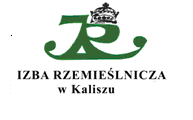 Nr akt: _________________________Nr ewidencyjny PESEL kandydata do egzaminuNr ewidencyjny PESEL kandydata do egzaminuNr ewidencyjny PESEL kandydata do egzaminuNr ewidencyjny PESEL kandydata do egzaminuNr ewidencyjny PESEL kandydata do egzaminuNr ewidencyjny PESEL kandydata do egzaminuNr ewidencyjny PESEL kandydata do egzaminuNr ewidencyjny PESEL kandydata do egzaminuNr ewidencyjny PESEL kandydata do egzaminuNr ewidencyjny PESEL kandydata do egzaminuNr ewidencyjny PESEL kandydata do egzaminu* wniosek należy wypełnić czytelnie DRUKOWANYMI literami* wniosek należy wypełnić czytelnie DRUKOWANYMI literami* wniosek należy wypełnić czytelnie DRUKOWANYMI literami* wniosek należy wypełnić czytelnie DRUKOWANYMI literami* wniosek należy wypełnić czytelnie DRUKOWANYMI literami* wniosek należy wypełnić czytelnie DRUKOWANYMI literami* wniosek należy wypełnić czytelnie DRUKOWANYMI literami* wniosek należy wypełnić czytelnie DRUKOWANYMI literami* wniosek należy wypełnić czytelnie DRUKOWANYMI literami* wniosek należy wypełnić czytelnie DRUKOWANYMI literami* wniosek należy wypełnić czytelnie DRUKOWANYMI literami* wniosek należy wypełnić czytelnie DRUKOWANYMI literami* wniosek należy wypełnić czytelnie DRUKOWANYMI literami* wniosek należy wypełnić czytelnie DRUKOWANYMI literami* wniosek należy wypełnić czytelnie DRUKOWANYMI literami* wniosek należy wypełnić czytelnie DRUKOWANYMI literami* wniosek należy wypełnić czytelnie DRUKOWANYMI literami* wniosek należy wypełnić czytelnie DRUKOWANYMI literami* wniosek należy wypełnić czytelnie DRUKOWANYMI literami* wniosek należy wypełnić czytelnie DRUKOWANYMI literami* wniosek należy wypełnić czytelnie DRUKOWANYMI literami* wniosek należy wypełnić czytelnie DRUKOWANYMI literami* wniosek należy wypełnić czytelnie DRUKOWANYMI literami* wniosek należy wypełnić czytelnie DRUKOWANYMI literami* wniosek należy wypełnić czytelnie DRUKOWANYMI literami* wniosek należy wypełnić czytelnie DRUKOWANYMI literami* wniosek należy wypełnić czytelnie DRUKOWANYMI literami* wniosek należy wypełnić czytelnie DRUKOWANYMI literami* wniosek należy wypełnić czytelnie DRUKOWANYMI literami* wniosek należy wypełnić czytelnie DRUKOWANYMI literami* wniosek należy wypełnić czytelnie DRUKOWANYMI literami* wniosek należy wypełnić czytelnie DRUKOWANYMI literami* wniosek należy wypełnić czytelnie DRUKOWANYMI literami* wniosek należy wypełnić czytelnie DRUKOWANYMI literami* wniosek należy wypełnić czytelnie DRUKOWANYMI literami* wniosek należy wypełnić czytelnie DRUKOWANYMI literami* wniosek należy wypełnić czytelnie DRUKOWANYMI literami* wniosek należy wypełnić czytelnie DRUKOWANYMI literami* wniosek należy wypełnić czytelnie DRUKOWANYMI literami* wniosek należy wypełnić czytelnie DRUKOWANYMI literami* wniosek należy wypełnić czytelnie DRUKOWANYMI literami* wniosek należy wypełnić czytelnie DRUKOWANYMI literami* wniosek należy wypełnić czytelnie DRUKOWANYMI literami* wniosek należy wypełnić czytelnie DRUKOWANYMI literami* wniosek należy wypełnić czytelnie DRUKOWANYMI literami* wniosek należy wypełnić czytelnie DRUKOWANYMI literami* wniosek należy wypełnić czytelnie DRUKOWANYMI literami* wniosek należy wypełnić czytelnie DRUKOWANYMI literami* wniosek należy wypełnić czytelnie DRUKOWANYMI literami* wniosek należy wypełnić czytelnie DRUKOWANYMI literami* wniosek należy wypełnić czytelnie DRUKOWANYMI literami* wniosek należy wypełnić czytelnie DRUKOWANYMI literami* wniosek należy wypełnić czytelnie DRUKOWANYMI literami* wniosek należy wypełnić czytelnie DRUKOWANYMI literami* wniosek należy wypełnić czytelnie DRUKOWANYMI literami* wniosek należy wypełnić czytelnie DRUKOWANYMI literami* wniosek należy wypełnić czytelnie DRUKOWANYMI literami* wniosek należy wypełnić czytelnie DRUKOWANYMI literami* wniosek należy wypełnić czytelnie DRUKOWANYMI literami* wniosek należy wypełnić czytelnie DRUKOWANYMI literami    Nazwisko    Nazwisko    Nazwisko    Nazwisko    Nazwisko    Nazwisko    Nazwisko    Nazwisko    Nazwisko    Nazwisko    Nazwisko    Nazwisko    Nazwisko    Nazwisko    Nazwisko    Nazwisko    Nazwisko    Nazwisko    Nazwisko    Nazwisko    Nazwisko    Nazwisko    Nazwisko    Nazwisko    Nazwisko    Nazwisko    Nazwisko    Nazwisko    Nazwisko    Nazwisko    Nazwisko    Nazwisko    Nazwisko    Nazwisko    Nazwisko    Nazwisko    Nazwisko    Nazwisko    Nazwisko    Nazwisko    Nazwisko    Nazwisko    Nazwisko    Nazwisko    Nazwisko    Nazwisko    Nazwisko    Nazwisko    Nazwisko    Nazwisko    Nazwisko    Nazwisko    Nazwisko    Nazwisko    Nazwisko    Nazwisko    Nazwisko    Nazwisko    Nazwisko    Nazwisko   Imię (pierwsze)                                                                                  Imię (drugie)                                                                                                             Imię (pierwsze)                                                                                  Imię (drugie)                                                                                                             Imię (pierwsze)                                                                                  Imię (drugie)                                                                                                             Imię (pierwsze)                                                                                  Imię (drugie)                                                                                                             Imię (pierwsze)                                                                                  Imię (drugie)                                                                                                             Imię (pierwsze)                                                                                  Imię (drugie)                                                                                                             Imię (pierwsze)                                                                                  Imię (drugie)                                                                                                             Imię (pierwsze)                                                                                  Imię (drugie)                                                                                                             Imię (pierwsze)                                                                                  Imię (drugie)                                                                                                             Imię (pierwsze)                                                                                  Imię (drugie)                                                                                                             Imię (pierwsze)                                                                                  Imię (drugie)                                                                                                             Imię (pierwsze)                                                                                  Imię (drugie)                                                                                                             Imię (pierwsze)                                                                                  Imię (drugie)                                                                                                             Imię (pierwsze)                                                                                  Imię (drugie)                                                                                                             Imię (pierwsze)                                                                                  Imię (drugie)                                                                                                             Imię (pierwsze)                                                                                  Imię (drugie)                                                                                                             Imię (pierwsze)                                                                                  Imię (drugie)                                                                                                             Imię (pierwsze)                                                                                  Imię (drugie)                                                                                                             Imię (pierwsze)                                                                                  Imię (drugie)                                                                                                             Imię (pierwsze)                                                                                  Imię (drugie)                                                                                                             Imię (pierwsze)                                                                                  Imię (drugie)                                                                                                             Imię (pierwsze)                                                                                  Imię (drugie)                                                                                                             Imię (pierwsze)                                                                                  Imię (drugie)                                                                                                             Imię (pierwsze)                                                                                  Imię (drugie)                                                                                                             Imię (pierwsze)                                                                                  Imię (drugie)                                                                                                             Imię (pierwsze)                                                                                  Imię (drugie)                                                                                                             Imię (pierwsze)                                                                                  Imię (drugie)                                                                                                             Imię (pierwsze)                                                                                  Imię (drugie)                                                                                                             Imię (pierwsze)                                                                                  Imię (drugie)                                                                                                             Imię (pierwsze)                                                                                  Imię (drugie)                                                                                                             Imię (pierwsze)                                                                                  Imię (drugie)                                                                                                             Imię (pierwsze)                                                                                  Imię (drugie)                                                                                                             Imię (pierwsze)                                                                                  Imię (drugie)                                                                                                             Imię (pierwsze)                                                                                  Imię (drugie)                                                                                                             Imię (pierwsze)                                                                                  Imię (drugie)                                                                                                             Imię (pierwsze)                                                                                  Imię (drugie)                                                                                                             Imię (pierwsze)                                                                                  Imię (drugie)                                                                                                             Imię (pierwsze)                                                                                  Imię (drugie)                                                                                                             Imię (pierwsze)                                                                                  Imię (drugie)                                                                                                             Imię (pierwsze)                                                                                  Imię (drugie)                                                                                                             Imię (pierwsze)                                                                                  Imię (drugie)                                                                                                             Imię (pierwsze)                                                                                  Imię (drugie)                                                                                                             Imię (pierwsze)                                                                                  Imię (drugie)                                                                                                             Imię (pierwsze)                                                                                  Imię (drugie)                                                                                                             Imię (pierwsze)                                                                                  Imię (drugie)                                                                                                             Imię (pierwsze)                                                                                  Imię (drugie)                                                                                                             Imię (pierwsze)                                                                                  Imię (drugie)                                                                                                             Imię (pierwsze)                                                                                  Imię (drugie)                                                                                                             Imię (pierwsze)                                                                                  Imię (drugie)                                                                                                             Imię (pierwsze)                                                                                  Imię (drugie)                                                                                                             Imię (pierwsze)                                                                                  Imię (drugie)                                                                                                             Imię (pierwsze)                                                                                  Imię (drugie)                                                                                                             Imię (pierwsze)                                                                                  Imię (drugie)                                                                                                             Imię (pierwsze)                                                                                  Imię (drugie)                                                                                                             Imię (pierwsze)                                                                                  Imię (drugie)                                                                                                             Imię (pierwsze)                                                                                  Imię (drugie)                                                                                                             Imię (pierwsze)                                                                                  Imię (drugie)                                                                                                             Imię (pierwsze)                                                                                  Imię (drugie)                                                                                                             Imię (pierwsze)                                                                                  Imię (drugie)                                                                                                             Imię (pierwsze)                                                                                  Imię (drugie)                                                                                                             Data urodzenia (dzień - miesiąc - rok)   Data urodzenia (dzień - miesiąc - rok)   Data urodzenia (dzień - miesiąc - rok)   Data urodzenia (dzień - miesiąc - rok)   Data urodzenia (dzień - miesiąc - rok)   Data urodzenia (dzień - miesiąc - rok)   Data urodzenia (dzień - miesiąc - rok)   Data urodzenia (dzień - miesiąc - rok)   Data urodzenia (dzień - miesiąc - rok)   Data urodzenia (dzień - miesiąc - rok)   Data urodzenia (dzień - miesiąc - rok)   Data urodzenia (dzień - miesiąc - rok)   Data urodzenia (dzień - miesiąc - rok)   Data urodzenia (dzień - miesiąc - rok)   Data urodzenia (dzień - miesiąc - rok)   Data urodzenia (dzień - miesiąc - rok)   Data urodzenia (dzień - miesiąc - rok)   Data urodzenia (dzień - miesiąc - rok)   Data urodzenia (dzień - miesiąc - rok)   Data urodzenia (dzień - miesiąc - rok)   Data urodzenia (dzień - miesiąc - rok)   Data urodzenia (dzień - miesiąc - rok)   Data urodzenia (dzień - miesiąc - rok)Miejsce urodzeniaMiejsce urodzeniaMiejsce urodzeniaMiejsce urodzeniaMiejsce urodzeniaMiejsce urodzeniaMiejsce urodzeniaMiejsce urodzeniaMiejsce urodzeniaMiejsce urodzeniaMiejsce urodzeniaMiejsce urodzeniaMiejsce urodzeniaMiejsce urodzeniaMiejsce urodzeniaMiejsce urodzeniaMiejsce urodzeniaMiejsce urodzeniaMiejsce urodzeniaMiejsce urodzeniaMiejsce urodzeniaMiejsce urodzeniaMiejsce urodzeniaMiejsce urodzeniaMiejsce urodzeniaMiejsce urodzeniaMiejsce urodzeniaMiejsce urodzeniaMiejsce urodzeniaMiejsce urodzeniaMiejsce urodzeniaMiejsce urodzeniaMiejsce urodzeniaMiejsce urodzeniaMiejsce urodzeniaMiejsce urodzeniaMiejsce urodzenia----   województwo   województwo   województwo   województwo   województwo   województwo   województwo   województwo   województwo   województwo   województwo   województwo   województwo   województwo   województwo   województwo   województwo   województwo   województwo   województwo   województwo   województwo   województwo   Adres korespondencyjny kandydata:   ulica  / nr domu / nr lokalu   Adres korespondencyjny kandydata:   ulica  / nr domu / nr lokalu   Adres korespondencyjny kandydata:   ulica  / nr domu / nr lokalu   Adres korespondencyjny kandydata:   ulica  / nr domu / nr lokalu   Adres korespondencyjny kandydata:   ulica  / nr domu / nr lokalu   Adres korespondencyjny kandydata:   ulica  / nr domu / nr lokalu   Adres korespondencyjny kandydata:   ulica  / nr domu / nr lokalu   Adres korespondencyjny kandydata:   ulica  / nr domu / nr lokalu   Adres korespondencyjny kandydata:   ulica  / nr domu / nr lokalu   Adres korespondencyjny kandydata:   ulica  / nr domu / nr lokalu   Adres korespondencyjny kandydata:   ulica  / nr domu / nr lokalu   Adres korespondencyjny kandydata:   ulica  / nr domu / nr lokalu   Adres korespondencyjny kandydata:   ulica  / nr domu / nr lokalu   Adres korespondencyjny kandydata:   ulica  / nr domu / nr lokalu   Adres korespondencyjny kandydata:   ulica  / nr domu / nr lokalu   Adres korespondencyjny kandydata:   ulica  / nr domu / nr lokalu   Adres korespondencyjny kandydata:   ulica  / nr domu / nr lokalu   Adres korespondencyjny kandydata:   ulica  / nr domu / nr lokalu   Adres korespondencyjny kandydata:   ulica  / nr domu / nr lokalu   Adres korespondencyjny kandydata:   ulica  / nr domu / nr lokalu   Adres korespondencyjny kandydata:   ulica  / nr domu / nr lokalu   Adres korespondencyjny kandydata:   ulica  / nr domu / nr lokalu   Adres korespondencyjny kandydata:   ulica  / nr domu / nr lokalu   Adres korespondencyjny kandydata:   ulica  / nr domu / nr lokalu   Adres korespondencyjny kandydata:   ulica  / nr domu / nr lokalu   Adres korespondencyjny kandydata:   ulica  / nr domu / nr lokalu   Adres korespondencyjny kandydata:   ulica  / nr domu / nr lokalu   Adres korespondencyjny kandydata:   ulica  / nr domu / nr lokalu   Adres korespondencyjny kandydata:   ulica  / nr domu / nr lokalu   Adres korespondencyjny kandydata:   ulica  / nr domu / nr lokalu   Adres korespondencyjny kandydata:   ulica  / nr domu / nr lokalu   Adres korespondencyjny kandydata:   ulica  / nr domu / nr lokalu   Adres korespondencyjny kandydata:   ulica  / nr domu / nr lokalu   Adres korespondencyjny kandydata:   ulica  / nr domu / nr lokalu   Adres korespondencyjny kandydata:   ulica  / nr domu / nr lokalu   Adres korespondencyjny kandydata:   ulica  / nr domu / nr lokalu   Adres korespondencyjny kandydata:   ulica  / nr domu / nr lokalu   Adres korespondencyjny kandydata:   ulica  / nr domu / nr lokalu   Adres korespondencyjny kandydata:   ulica  / nr domu / nr lokalu   Adres korespondencyjny kandydata:   ulica  / nr domu / nr lokalu   Adres korespondencyjny kandydata:   ulica  / nr domu / nr lokalu   Adres korespondencyjny kandydata:   ulica  / nr domu / nr lokalu   Adres korespondencyjny kandydata:   ulica  / nr domu / nr lokalu   Adres korespondencyjny kandydata:   ulica  / nr domu / nr lokalu   Adres korespondencyjny kandydata:   ulica  / nr domu / nr lokalu   Adres korespondencyjny kandydata:   ulica  / nr domu / nr lokalu   Adres korespondencyjny kandydata:   ulica  / nr domu / nr lokalu   Adres korespondencyjny kandydata:   ulica  / nr domu / nr lokalu   Adres korespondencyjny kandydata:   ulica  / nr domu / nr lokalu   Adres korespondencyjny kandydata:   ulica  / nr domu / nr lokalu   Adres korespondencyjny kandydata:   ulica  / nr domu / nr lokalu   Adres korespondencyjny kandydata:   ulica  / nr domu / nr lokalu   Adres korespondencyjny kandydata:   ulica  / nr domu / nr lokalu   Adres korespondencyjny kandydata:   ulica  / nr domu / nr lokalu   Adres korespondencyjny kandydata:   ulica  / nr domu / nr lokalu   Adres korespondencyjny kandydata:   ulica  / nr domu / nr lokalu   Adres korespondencyjny kandydata:   ulica  / nr domu / nr lokalu   Adres korespondencyjny kandydata:   ulica  / nr domu / nr lokalu   Adres korespondencyjny kandydata:   ulica  / nr domu / nr lokalu   Adres korespondencyjny kandydata:   ulica  / nr domu / nr lokalu   Miejscowość   Miejscowość   Miejscowość   Miejscowość   Miejscowość   Miejscowość   Miejscowość   Miejscowość   Miejscowość   Miejscowość   Miejscowość   Miejscowość   Miejscowość   Miejscowość   Miejscowość   Miejscowość   Miejscowość   Miejscowość   Miejscowość   Miejscowość   Miejscowość   Miejscowość   Miejscowość   Miejscowość   Miejscowość   Miejscowość   Miejscowość   Miejscowość   Miejscowość   Miejscowość   Miejscowość   Miejscowość   kod pocztowy     kod pocztowy     kod pocztowy     kod pocztowy     kod pocztowy     kod pocztowy     kod pocztowy     kod pocztowy     kod pocztowy     kod pocztowy     kod pocztowy     kod pocztowy     kod pocztowy     kod pocztowy  PocztaPocztaPocztaPocztaPocztaPocztaPocztaPocztaPocztaPocztaPocztaPocztaPocztaPocztaPocztaPocztaPocztaPocztaPocztaPocztaPocztaPocztaPocztaPocztaPocztaPocztaPocztaPocztaPocztaPocztaPocztaPocztaPocztaPocztaPocztaPocztaPocztaPocztaPocztaPocztaPocztaPocztaPocztaPocztaPocztaPoczta--   tel. stacjonarny (+ kierunek)   tel. stacjonarny (+ kierunek)   tel. stacjonarny (+ kierunek)   tel. stacjonarny (+ kierunek)   tel. stacjonarny (+ kierunek)   tel. stacjonarny (+ kierunek)   tel. stacjonarny (+ kierunek)   tel. stacjonarny (+ kierunek)   tel. stacjonarny (+ kierunek)   tel. stacjonarny (+ kierunek)   tel. stacjonarny (+ kierunek)   tel. stacjonarny (+ kierunek)   tel. stacjonarny (+ kierunek)   tel. stacjonarny (+ kierunek)   tel. stacjonarny (+ kierunek)   tel. stacjonarny (+ kierunek)   tel. stacjonarny (+ kierunek)   tel. stacjonarny (+ kierunek)   tel. stacjonarny (+ kierunek)   tel. stacjonarny (+ kierunek)   tel. stacjonarny (+ kierunek)   tel. stacjonarny (+ kierunek)   tel. stacjonarny (+ kierunek)   tel. stacjonarny (+ kierunek)   tel. stacjonarny (+ kierunek)   tel. stacjonarny (+ kierunek)   tel. stacjonarny (+ kierunek)   tel. stacjonarny (+ kierunek)   tel. stacjonarny (+ kierunek)   tel. stacjonarny (+ kierunek)   tel. stacjonarny (+ kierunek)   tel. stacjonarny (+ kierunek)   tel. stacjonarny (+ kierunek)   tel. stacjonarny (+ kierunek)   tel. stacjonarny (+ kierunek) tel. komórkowy tel. komórkowy tel. komórkowy tel. komórkowy tel. komórkowy tel. komórkowy tel. komórkowy tel. komórkowy tel. komórkowy tel. komórkowy tel. komórkowy tel. komórkowy tel. komórkowy tel. komórkowy tel. komórkowy tel. komórkowy tel. komórkowy tel. komórkowy tel. komórkowy tel. komórkowy tel. komórkowy tel. komórkowy tel. komórkowy tel. komórkowy tel. komórkowy-----------   adres e-mail     adres e-mail     adres e-mail     adres e-mail     adres e-mail     adres e-mail     adres e-mail     adres e-mail     adres e-mail     adres e-mail     adres e-mail     adres e-mail     adres e-mail     adres e-mail     adres e-mail     adres e-mail     adres e-mail     adres e-mail     adres e-mail     adres e-mail     adres e-mail     adres e-mail     adres e-mail     adres e-mail     adres e-mail     adres e-mail     adres e-mail     adres e-mail     adres e-mail     adres e-mail     adres e-mail     adres e-mail     adres e-mail     adres e-mail     adres e-mail     adres e-mail     adres e-mail     adres e-mail     adres e-mail     adres e-mail     adres e-mail     adres e-mail     adres e-mail     adres e-mail     adres e-mail     adres e-mail     adres e-mail     adres e-mail     adres e-mail     adres e-mail     adres e-mail     adres e-mail     adres e-mail     adres e-mail     adres e-mail     adres e-mail     adres e-mail     adres e-mail     Zawód, którego ma dotyczyć egzamin   Zawód, którego ma dotyczyć egzamin   Zawód, którego ma dotyczyć egzamin   Zawód, którego ma dotyczyć egzamin   Zawód, którego ma dotyczyć egzamin   Zawód, którego ma dotyczyć egzamin   Zawód, którego ma dotyczyć egzamin   Zawód, którego ma dotyczyć egzamin   Zawód, którego ma dotyczyć egzamin   Zawód, którego ma dotyczyć egzamin   Zawód, którego ma dotyczyć egzamin   Zawód, którego ma dotyczyć egzamin   Zawód, którego ma dotyczyć egzamin   Zawód, którego ma dotyczyć egzamin   Zawód, którego ma dotyczyć egzamin   Zawód, którego ma dotyczyć egzamin   Zawód, którego ma dotyczyć egzamin   Zawód, którego ma dotyczyć egzamin   Zawód, którego ma dotyczyć egzamin   Zawód, którego ma dotyczyć egzamin   Zawód, którego ma dotyczyć egzamin   Zawód, którego ma dotyczyć egzamin   Zawód, którego ma dotyczyć egzamin   Zawód, którego ma dotyczyć egzamin   Zawód, którego ma dotyczyć egzamin   Zawód, którego ma dotyczyć egzamin   Zawód, którego ma dotyczyć egzamin   Zawód, którego ma dotyczyć egzamin   Zawód, którego ma dotyczyć egzamin   Zawód, którego ma dotyczyć egzamin   Zawód, którego ma dotyczyć egzamin   Zawód, którego ma dotyczyć egzamin   Zawód, którego ma dotyczyć egzamin   Zawód, którego ma dotyczyć egzamin   Zawód, którego ma dotyczyć egzamin   Zawód, którego ma dotyczyć egzamin   Zawód, którego ma dotyczyć egzamin   Zawód, którego ma dotyczyć egzamin   Zawód, którego ma dotyczyć egzamin   Zawód, którego ma dotyczyć egzamin   Zawód, którego ma dotyczyć egzamin   Zawód, którego ma dotyczyć egzamin   Zawód, którego ma dotyczyć egzamin   Zawód, którego ma dotyczyć egzamin   Zawód, którego ma dotyczyć egzamin   Zawód, którego ma dotyczyć egzamin   Zawód, którego ma dotyczyć egzamin   Zawód, którego ma dotyczyć egzamin   Zawód, którego ma dotyczyć egzamin   Zawód, którego ma dotyczyć egzamin   Zawód, którego ma dotyczyć egzamin   Zawód, którego ma dotyczyć egzamin   Zawód, którego ma dotyczyć egzamin   Zawód, którego ma dotyczyć egzamin   Zakład, w którym ukończono przyuczenie    Zakład, w którym ukończono przyuczenie    Zakład, w którym ukończono przyuczenie    Zakład, w którym ukończono przyuczenie    Zakład, w którym ukończono przyuczenie    Zakład, w którym ukończono przyuczenie    Zakład, w którym ukończono przyuczenie    Zakład, w którym ukończono przyuczenie    Zakład, w którym ukończono przyuczenie    Zakład, w którym ukończono przyuczenie    Zakład, w którym ukończono przyuczenie    Zakład, w którym ukończono przyuczenie    Zakład, w którym ukończono przyuczenie    Zakład, w którym ukończono przyuczenie    Zakład, w którym ukończono przyuczenie    Zakład, w którym ukończono przyuczenie    Zakład, w którym ukończono przyuczenie    Zakład, w którym ukończono przyuczenie    Zakład, w którym ukończono przyuczenie    Zakład, w którym ukończono przyuczenie    Zakład, w którym ukończono przyuczenie    Zakład, w którym ukończono przyuczenie    Zakład, w którym ukończono przyuczenie    Zakład, w którym ukończono przyuczenie    Zakład, w którym ukończono przyuczenie    Zakład, w którym ukończono przyuczenie    Zakład, w którym ukończono przyuczenie    Zakład, w którym ukończono przyuczenie    Zakład, w którym ukończono przyuczenie    Zakład, w którym ukończono przyuczenie    Zakład, w którym ukończono przyuczenie    Zakład, w którym ukończono przyuczenie    Zakład, w którym ukończono przyuczenie    Zakład, w którym ukończono przyuczenie    Zakład, w którym ukończono przyuczenie    Zakład, w którym ukończono przyuczenie    Zakład, w którym ukończono przyuczenie    Zakład, w którym ukończono przyuczenie    Zakład, w którym ukończono przyuczenie    Zakład, w którym ukończono przyuczenie    Zakład, w którym ukończono przyuczenie    Zakład, w którym ukończono przyuczenie    Zakład, w którym ukończono przyuczenie    Zakład, w którym ukończono przyuczenie    Zakład, w którym ukończono przyuczenie    Zakład, w którym ukończono przyuczenie    Zakład, w którym ukończono przyuczenie    Zakład, w którym ukończono przyuczenie    Zakład, w którym ukończono przyuczenie    Zakład, w którym ukończono przyuczenie    Zakład, w którym ukończono przyuczenie    Zakład, w którym ukończono przyuczenie    Zakład, w którym ukończono przyuczenie    Zakład, w którym ukończono przyuczenie    Zakład, w którym ukończono przyuczenie    Zakład, w którym ukończono przyuczenie    Zakład, w którym ukończono przyuczenie    Zakład, w którym ukończono przyuczenie    Zakład, w którym ukończono przyuczenie    Zakład, w którym ukończono przyuczenie    Numer Identyfikacji Podatkowej (NIP) zakładu pracy    Numer Identyfikacji Podatkowej (NIP) zakładu pracy    Numer Identyfikacji Podatkowej (NIP) zakładu pracy    Numer Identyfikacji Podatkowej (NIP) zakładu pracy    Numer Identyfikacji Podatkowej (NIP) zakładu pracy    Numer Identyfikacji Podatkowej (NIP) zakładu pracy    Numer Identyfikacji Podatkowej (NIP) zakładu pracy    Numer Identyfikacji Podatkowej (NIP) zakładu pracy    Numer Identyfikacji Podatkowej (NIP) zakładu pracy    Numer Identyfikacji Podatkowej (NIP) zakładu pracy    Numer Identyfikacji Podatkowej (NIP) zakładu pracy    Numer Identyfikacji Podatkowej (NIP) zakładu pracy    Numer Identyfikacji Podatkowej (NIP) zakładu pracy    Numer Identyfikacji Podatkowej (NIP) zakładu pracy    Numer Identyfikacji Podatkowej (NIP) zakładu pracy    Numer Identyfikacji Podatkowej (NIP) zakładu pracy    Numer Identyfikacji Podatkowej (NIP) zakładu pracy    Numer Identyfikacji Podatkowej (NIP) zakładu pracy    Numer Identyfikacji Podatkowej (NIP) zakładu pracy    Numer Identyfikacji Podatkowej (NIP) zakładu pracy    Numer Identyfikacji Podatkowej (NIP) zakładu pracy    Numer Identyfikacji Podatkowej (NIP) zakładu pracy    Numer Identyfikacji Podatkowej (NIP) zakładu pracy    Numer Identyfikacji Podatkowej (NIP) zakładu pracy    Numer Identyfikacji Podatkowej (NIP) zakładu pracy    Numer Identyfikacji Podatkowej (NIP) zakładu pracy    Numer Identyfikacji Podatkowej (NIP) zakładu pracy    Numer Identyfikacji Podatkowej (NIP) zakładu pracy    Numer Identyfikacji Podatkowej (NIP) zakładu pracy    Numer Identyfikacji Podatkowej (NIP) zakładu pracy    Numer Identyfikacji Podatkowej (NIP) zakładu pracy    Numer Identyfikacji Podatkowej (NIP) zakładu pracy    Numer Identyfikacji Podatkowej (NIP) zakładu pracy    Numer Identyfikacji Podatkowej (NIP) zakładu pracy    Numer Identyfikacji Podatkowej (NIP) zakładu pracy    Numer Identyfikacji Podatkowej (NIP) zakładu pracy    Numer Identyfikacji Podatkowej (NIP) zakładu pracy    Numer Identyfikacji Podatkowej (NIP) zakładu pracy    Numer Identyfikacji Podatkowej (NIP) zakładu pracy    Numer Identyfikacji Podatkowej (NIP) zakładu pracy    Numer Identyfikacji Podatkowej (NIP) zakładu pracy    Numer Identyfikacji Podatkowej (NIP) zakładu pracy    Numer Identyfikacji Podatkowej (NIP) zakładu pracy    Numer Identyfikacji Podatkowej (NIP) zakładu pracy    Numer Identyfikacji Podatkowej (NIP) zakładu pracy    Numer Identyfikacji Podatkowej (NIP) zakładu pracy    Numer Identyfikacji Podatkowej (NIP) zakładu pracy    Numer Identyfikacji Podatkowej (NIP) zakładu pracy    Numer Identyfikacji Podatkowej (NIP) zakładu pracy    Numer Identyfikacji Podatkowej (NIP) zakładu pracy    Numer Identyfikacji Podatkowej (NIP) zakładu pracy    Numer Identyfikacji Podatkowej (NIP) zakładu pracy    Numer Identyfikacji Podatkowej (NIP) zakładu pracy    Numer Identyfikacji Podatkowej (NIP) zakładu pracy    Numer Identyfikacji Podatkowej (NIP) zakładu pracy    Numer Identyfikacji Podatkowej (NIP) zakładu pracy    Numer Identyfikacji Podatkowej (NIP) zakładu pracy    Numer Identyfikacji Podatkowej (NIP) zakładu pracy    Numer Identyfikacji Podatkowej (NIP) zakładu pracy    Numer Identyfikacji Podatkowej (NIP) zakładu pracy    Nazwa zakładu pracy - imię i nazwisko właściciela lub współwłaścicieli   Nazwa zakładu pracy - imię i nazwisko właściciela lub współwłaścicieli   Nazwa zakładu pracy - imię i nazwisko właściciela lub współwłaścicieli   Nazwa zakładu pracy - imię i nazwisko właściciela lub współwłaścicieli   Nazwa zakładu pracy - imię i nazwisko właściciela lub współwłaścicieli   Nazwa zakładu pracy - imię i nazwisko właściciela lub współwłaścicieli   Nazwa zakładu pracy - imię i nazwisko właściciela lub współwłaścicieli   Nazwa zakładu pracy - imię i nazwisko właściciela lub współwłaścicieli   Nazwa zakładu pracy - imię i nazwisko właściciela lub współwłaścicieli   Nazwa zakładu pracy - imię i nazwisko właściciela lub współwłaścicieli   Nazwa zakładu pracy - imię i nazwisko właściciela lub współwłaścicieli   Nazwa zakładu pracy - imię i nazwisko właściciela lub współwłaścicieli   Nazwa zakładu pracy - imię i nazwisko właściciela lub współwłaścicieli   Nazwa zakładu pracy - imię i nazwisko właściciela lub współwłaścicieli   Nazwa zakładu pracy - imię i nazwisko właściciela lub współwłaścicieli   Nazwa zakładu pracy - imię i nazwisko właściciela lub współwłaścicieli   Nazwa zakładu pracy - imię i nazwisko właściciela lub współwłaścicieli   Nazwa zakładu pracy - imię i nazwisko właściciela lub współwłaścicieli   Nazwa zakładu pracy - imię i nazwisko właściciela lub współwłaścicieli   Nazwa zakładu pracy - imię i nazwisko właściciela lub współwłaścicieli   Nazwa zakładu pracy - imię i nazwisko właściciela lub współwłaścicieli   Nazwa zakładu pracy - imię i nazwisko właściciela lub współwłaścicieli   Nazwa zakładu pracy - imię i nazwisko właściciela lub współwłaścicieli   Nazwa zakładu pracy - imię i nazwisko właściciela lub współwłaścicieli   Nazwa zakładu pracy - imię i nazwisko właściciela lub współwłaścicieli   Nazwa zakładu pracy - imię i nazwisko właściciela lub współwłaścicieli   Nazwa zakładu pracy - imię i nazwisko właściciela lub współwłaścicieli   Nazwa zakładu pracy - imię i nazwisko właściciela lub współwłaścicieli   Nazwa zakładu pracy - imię i nazwisko właściciela lub współwłaścicieli   Nazwa zakładu pracy - imię i nazwisko właściciela lub współwłaścicieli   Nazwa zakładu pracy - imię i nazwisko właściciela lub współwłaścicieli   Nazwa zakładu pracy - imię i nazwisko właściciela lub współwłaścicieli   Nazwa zakładu pracy - imię i nazwisko właściciela lub współwłaścicieli   Nazwa zakładu pracy - imię i nazwisko właściciela lub współwłaścicieli   Nazwa zakładu pracy - imię i nazwisko właściciela lub współwłaścicieli   Nazwa zakładu pracy - imię i nazwisko właściciela lub współwłaścicieli   Nazwa zakładu pracy - imię i nazwisko właściciela lub współwłaścicieli   Nazwa zakładu pracy - imię i nazwisko właściciela lub współwłaścicieli   Nazwa zakładu pracy - imię i nazwisko właściciela lub współwłaścicieli   Nazwa zakładu pracy - imię i nazwisko właściciela lub współwłaścicieli   Nazwa zakładu pracy - imię i nazwisko właściciela lub współwłaścicieli   Nazwa zakładu pracy - imię i nazwisko właściciela lub współwłaścicieli   Nazwa zakładu pracy - imię i nazwisko właściciela lub współwłaścicieli   Nazwa zakładu pracy - imię i nazwisko właściciela lub współwłaścicieli   Nazwa zakładu pracy - imię i nazwisko właściciela lub współwłaścicieli   Nazwa zakładu pracy - imię i nazwisko właściciela lub współwłaścicieli   Nazwa zakładu pracy - imię i nazwisko właściciela lub współwłaścicieli   Nazwa zakładu pracy - imię i nazwisko właściciela lub współwłaścicieli   Nazwa zakładu pracy - imię i nazwisko właściciela lub współwłaścicieli   Nazwa zakładu pracy - imię i nazwisko właściciela lub współwłaścicieli   Nazwa zakładu pracy - imię i nazwisko właściciela lub współwłaścicieli   Nazwa zakładu pracy - imię i nazwisko właściciela lub współwłaścicieli   Nazwa zakładu pracy - imię i nazwisko właściciela lub współwłaścicieli   Nazwa zakładu pracy - imię i nazwisko właściciela lub współwłaścicieli   Nazwa zakładu pracy - imię i nazwisko właściciela lub współwłaścicieli   Nazwa zakładu pracy - imię i nazwisko właściciela lub współwłaścicieli   Nazwa zakładu pracy - imię i nazwisko właściciela lub współwłaścicieli   Nazwa zakładu pracy - imię i nazwisko właściciela lub współwłaścicieli   Nazwa zakładu pracy - imię i nazwisko właściciela lub współwłaścicieli   Nazwa zakładu pracy - imię i nazwisko właściciela lub współwłaścicieli   Adres: ulica  / nr domu / nr lokalu   Adres: ulica  / nr domu / nr lokalu   Adres: ulica  / nr domu / nr lokalu   Adres: ulica  / nr domu / nr lokalu   Adres: ulica  / nr domu / nr lokalu   Adres: ulica  / nr domu / nr lokalu   Adres: ulica  / nr domu / nr lokalu   Adres: ulica  / nr domu / nr lokalu   Adres: ulica  / nr domu / nr lokalu   Adres: ulica  / nr domu / nr lokalu   Adres: ulica  / nr domu / nr lokalu   Adres: ulica  / nr domu / nr lokalu   Adres: ulica  / nr domu / nr lokalu   Adres: ulica  / nr domu / nr lokalu   Adres: ulica  / nr domu / nr lokalu   Adres: ulica  / nr domu / nr lokalu   Adres: ulica  / nr domu / nr lokalu   Adres: ulica  / nr domu / nr lokalu   Adres: ulica  / nr domu / nr lokalu   Adres: ulica  / nr domu / nr lokalu   Adres: ulica  / nr domu / nr lokalu   Adres: ulica  / nr domu / nr lokalu   Adres: ulica  / nr domu / nr lokalu   Adres: ulica  / nr domu / nr lokalu   Adres: ulica  / nr domu / nr lokalu   Adres: ulica  / nr domu / nr lokalu   Adres: ulica  / nr domu / nr lokalu   Adres: ulica  / nr domu / nr lokalu   Adres: ulica  / nr domu / nr lokalu   Adres: ulica  / nr domu / nr lokalu   Adres: ulica  / nr domu / nr lokalu   Adres: ulica  / nr domu / nr lokalu   Adres: ulica  / nr domu / nr lokalu   Adres: ulica  / nr domu / nr lokalu   Adres: ulica  / nr domu / nr lokalu   Adres: ulica  / nr domu / nr lokalu   Adres: ulica  / nr domu / nr lokalu   Adres: ulica  / nr domu / nr lokalu   Adres: ulica  / nr domu / nr lokalu   Adres: ulica  / nr domu / nr lokalu   Adres: ulica  / nr domu / nr lokalu   Adres: ulica  / nr domu / nr lokalu   Adres: ulica  / nr domu / nr lokalu   Adres: ulica  / nr domu / nr lokalu   Adres: ulica  / nr domu / nr lokalu   Adres: ulica  / nr domu / nr lokalu   Adres: ulica  / nr domu / nr lokalu   Adres: ulica  / nr domu / nr lokalu   Adres: ulica  / nr domu / nr lokalu   Adres: ulica  / nr domu / nr lokalu   Adres: ulica  / nr domu / nr lokalu   Adres: ulica  / nr domu / nr lokalu   Adres: ulica  / nr domu / nr lokalu   Adres: ulica  / nr domu / nr lokalu   Adres: ulica  / nr domu / nr lokalu   Adres: ulica  / nr domu / nr lokalu   Adres: ulica  / nr domu / nr lokalu   Adres: ulica  / nr domu / nr lokalu   Adres: ulica  / nr domu / nr lokalu   Adres: ulica  / nr domu / nr lokalu   Miejscowość   Miejscowość   Miejscowość   Miejscowość   Miejscowość   Miejscowość   Miejscowość   Miejscowość   Miejscowość   Miejscowość   Miejscowość   Miejscowość   Miejscowość   Miejscowość   Miejscowość   Miejscowość   Miejscowość   Miejscowość   Miejscowość   Miejscowość   Miejscowość   Miejscowość   Miejscowość   Miejscowość   Miejscowość   Miejscowość   Miejscowość   Miejscowość   Miejscowość   Miejscowość   Miejscowość   Miejscowość   kod pocztowy     kod pocztowy     kod pocztowy     kod pocztowy     kod pocztowy     kod pocztowy     kod pocztowy     kod pocztowy     kod pocztowy     kod pocztowy     kod pocztowy     kod pocztowy     kod pocztowy     kod pocztowy  PocztaPocztaPocztaPocztaPocztaPocztaPocztaPocztaPocztaPocztaPocztaPocztaPocztaPocztaPocztaPocztaPocztaPocztaPocztaPocztaPocztaPocztaPocztaPocztaPocztaPocztaPocztaPocztaPocztaPocztaPocztaPocztaPocztaPocztaPocztaPocztaPocztaPocztaPocztaPocztaPocztaPocztaPocztaPocztaPocztaPoczta--   tel. stacjonarny (+ kierunek)   tel. stacjonarny (+ kierunek)   tel. stacjonarny (+ kierunek)   tel. stacjonarny (+ kierunek)   tel. stacjonarny (+ kierunek)   tel. stacjonarny (+ kierunek)   tel. stacjonarny (+ kierunek)   tel. stacjonarny (+ kierunek)   tel. stacjonarny (+ kierunek)   tel. stacjonarny (+ kierunek)   tel. stacjonarny (+ kierunek)   tel. stacjonarny (+ kierunek)   tel. stacjonarny (+ kierunek)   tel. stacjonarny (+ kierunek)   tel. stacjonarny (+ kierunek)   tel. stacjonarny (+ kierunek)   tel. stacjonarny (+ kierunek)   tel. stacjonarny (+ kierunek)   tel. stacjonarny (+ kierunek)   tel. stacjonarny (+ kierunek)   tel. stacjonarny (+ kierunek)   tel. stacjonarny (+ kierunek)   tel. stacjonarny (+ kierunek)   tel. stacjonarny (+ kierunek)   tel. stacjonarny (+ kierunek)   tel. stacjonarny (+ kierunek)   tel. stacjonarny (+ kierunek)   tel. stacjonarny (+ kierunek)   tel. stacjonarny (+ kierunek)   tel. stacjonarny (+ kierunek)   tel. stacjonarny (+ kierunek)   tel. stacjonarny (+ kierunek)   tel. stacjonarny (+ kierunek)   tel. stacjonarny (+ kierunek)   tel. stacjonarny (+ kierunek) tel. komórkowy tel. komórkowy tel. komórkowy tel. komórkowy tel. komórkowy tel. komórkowy tel. komórkowy tel. komórkowy tel. komórkowy tel. komórkowy tel. komórkowy tel. komórkowy tel. komórkowy tel. komórkowy tel. komórkowy tel. komórkowy tel. komórkowy tel. komórkowy tel. komórkowy tel. komórkowy tel. komórkowy tel. komórkowy tel. komórkowy tel. komórkowy tel. komórkowy-----------   Nr umowy o przyuczenie                                               Nr umowy o przyuczenie                                               Nr umowy o przyuczenie                                               Nr umowy o przyuczenie                                               Nr umowy o przyuczenie                                               Nr umowy o przyuczenie                                               Nr umowy o przyuczenie                                               Nr umowy o przyuczenie                                               Nr umowy o przyuczenie                                               Nr umowy o przyuczenie                                               Nr umowy o przyuczenie                                               Nr umowy o przyuczenie                                               Nr umowy o przyuczenie                                               Nr umowy o przyuczenie                                               Nr umowy o przyuczenie                                               Nr umowy o przyuczenie                                               Nr umowy o przyuczenie                                               Nr umowy o przyuczenie                                               Nr umowy o przyuczenie                                               Nr umowy o przyuczenie                                               Nr umowy o przyuczenie                                               Nr umowy o przyuczenie                                               Nr umowy o przyuczenie                                               Nr umowy o przyuczenie                                               Nr umowy o przyuczenie                                               Nr umowy o przyuczenie                                               Nr umowy o przyuczenie                                               Nr umowy o przyuczenie                                               Nr umowy o przyuczenie                                               Nr umowy o przyuczenie                                            okres przyuczenia (dzień – miesiąc – rok)okres przyuczenia (dzień – miesiąc – rok)okres przyuczenia (dzień – miesiąc – rok)okres przyuczenia (dzień – miesiąc – rok)okres przyuczenia (dzień – miesiąc – rok)okres przyuczenia (dzień – miesiąc – rok)okres przyuczenia (dzień – miesiąc – rok)okres przyuczenia (dzień – miesiąc – rok)okres przyuczenia (dzień – miesiąc – rok)okres przyuczenia (dzień – miesiąc – rok)okres przyuczenia (dzień – miesiąc – rok)okres przyuczenia (dzień – miesiąc – rok)okres przyuczenia (dzień – miesiąc – rok)okres przyuczenia (dzień – miesiąc – rok)okres przyuczenia (dzień – miesiąc – rok)okres przyuczenia (dzień – miesiąc – rok)okres przyuczenia (dzień – miesiąc – rok)okres przyuczenia (dzień – miesiąc – rok)okres przyuczenia (dzień – miesiąc – rok)okres przyuczenia (dzień – miesiąc – rok)okres przyuczenia (dzień – miesiąc – rok)okres przyuczenia (dzień – miesiąc – rok)okres przyuczenia (dzień – miesiąc – rok)okres przyuczenia (dzień – miesiąc – rok)okres przyuczenia (dzień – miesiąc – rok)okres przyuczenia (dzień – miesiąc – rok)okres przyuczenia (dzień – miesiąc – rok)okres przyuczenia (dzień – miesiąc – rok)okres przyuczenia (dzień – miesiąc – rok)okres przyuczenia (dzień – miesiąc – rok)--Zakres przyuczenia: (wpisać prace, zgodnie z treścią na zaświadczeniu o przyuczeniu)Zakres przyuczenia: (wpisać prace, zgodnie z treścią na zaświadczeniu o przyuczeniu)Zakres przyuczenia: (wpisać prace, zgodnie z treścią na zaświadczeniu o przyuczeniu)Zakres przyuczenia: (wpisać prace, zgodnie z treścią na zaświadczeniu o przyuczeniu)Zakres przyuczenia: (wpisać prace, zgodnie z treścią na zaświadczeniu o przyuczeniu)Zakres przyuczenia: (wpisać prace, zgodnie z treścią na zaświadczeniu o przyuczeniu)Zakres przyuczenia: (wpisać prace, zgodnie z treścią na zaświadczeniu o przyuczeniu)Zakres przyuczenia: (wpisać prace, zgodnie z treścią na zaświadczeniu o przyuczeniu)Zakres przyuczenia: (wpisać prace, zgodnie z treścią na zaświadczeniu o przyuczeniu)Zakres przyuczenia: (wpisać prace, zgodnie z treścią na zaświadczeniu o przyuczeniu)Zakres przyuczenia: (wpisać prace, zgodnie z treścią na zaświadczeniu o przyuczeniu)Zakres przyuczenia: (wpisać prace, zgodnie z treścią na zaświadczeniu o przyuczeniu)Zakres przyuczenia: (wpisać prace, zgodnie z treścią na zaświadczeniu o przyuczeniu)Zakres przyuczenia: (wpisać prace, zgodnie z treścią na zaświadczeniu o przyuczeniu)Zakres przyuczenia: (wpisać prace, zgodnie z treścią na zaświadczeniu o przyuczeniu)Zakres przyuczenia: (wpisać prace, zgodnie z treścią na zaświadczeniu o przyuczeniu)Zakres przyuczenia: (wpisać prace, zgodnie z treścią na zaświadczeniu o przyuczeniu)Zakres przyuczenia: (wpisać prace, zgodnie z treścią na zaświadczeniu o przyuczeniu)Zakres przyuczenia: (wpisać prace, zgodnie z treścią na zaświadczeniu o przyuczeniu)Zakres przyuczenia: (wpisać prace, zgodnie z treścią na zaświadczeniu o przyuczeniu)Zakres przyuczenia: (wpisać prace, zgodnie z treścią na zaświadczeniu o przyuczeniu)Zakres przyuczenia: (wpisać prace, zgodnie z treścią na zaświadczeniu o przyuczeniu)Zakres przyuczenia: (wpisać prace, zgodnie z treścią na zaświadczeniu o przyuczeniu)Zakres przyuczenia: (wpisać prace, zgodnie z treścią na zaświadczeniu o przyuczeniu)Zakres przyuczenia: (wpisać prace, zgodnie z treścią na zaświadczeniu o przyuczeniu)Zakres przyuczenia: (wpisać prace, zgodnie z treścią na zaświadczeniu o przyuczeniu)Zakres przyuczenia: (wpisać prace, zgodnie z treścią na zaświadczeniu o przyuczeniu)Zakres przyuczenia: (wpisać prace, zgodnie z treścią na zaświadczeniu o przyuczeniu)Zakres przyuczenia: (wpisać prace, zgodnie z treścią na zaświadczeniu o przyuczeniu)Zakres przyuczenia: (wpisać prace, zgodnie z treścią na zaświadczeniu o przyuczeniu)Zakres przyuczenia: (wpisać prace, zgodnie z treścią na zaświadczeniu o przyuczeniu)Zakres przyuczenia: (wpisać prace, zgodnie z treścią na zaświadczeniu o przyuczeniu)Zakres przyuczenia: (wpisać prace, zgodnie z treścią na zaświadczeniu o przyuczeniu)Zakres przyuczenia: (wpisać prace, zgodnie z treścią na zaświadczeniu o przyuczeniu)Zakres przyuczenia: (wpisać prace, zgodnie z treścią na zaświadczeniu o przyuczeniu)Zakres przyuczenia: (wpisać prace, zgodnie z treścią na zaświadczeniu o przyuczeniu)Zakres przyuczenia: (wpisać prace, zgodnie z treścią na zaświadczeniu o przyuczeniu)Zakres przyuczenia: (wpisać prace, zgodnie z treścią na zaświadczeniu o przyuczeniu)Zakres przyuczenia: (wpisać prace, zgodnie z treścią na zaświadczeniu o przyuczeniu)Zakres przyuczenia: (wpisać prace, zgodnie z treścią na zaświadczeniu o przyuczeniu)Zakres przyuczenia: (wpisać prace, zgodnie z treścią na zaświadczeniu o przyuczeniu)Zakres przyuczenia: (wpisać prace, zgodnie z treścią na zaświadczeniu o przyuczeniu)Zakres przyuczenia: (wpisać prace, zgodnie z treścią na zaświadczeniu o przyuczeniu)Zakres przyuczenia: (wpisać prace, zgodnie z treścią na zaświadczeniu o przyuczeniu)Zakres przyuczenia: (wpisać prace, zgodnie z treścią na zaświadczeniu o przyuczeniu)Zakres przyuczenia: (wpisać prace, zgodnie z treścią na zaświadczeniu o przyuczeniu)Zakres przyuczenia: (wpisać prace, zgodnie z treścią na zaświadczeniu o przyuczeniu)Zakres przyuczenia: (wpisać prace, zgodnie z treścią na zaświadczeniu o przyuczeniu)Zakres przyuczenia: (wpisać prace, zgodnie z treścią na zaświadczeniu o przyuczeniu)Zakres przyuczenia: (wpisać prace, zgodnie z treścią na zaświadczeniu o przyuczeniu)Zakres przyuczenia: (wpisać prace, zgodnie z treścią na zaświadczeniu o przyuczeniu)Zakres przyuczenia: (wpisać prace, zgodnie z treścią na zaświadczeniu o przyuczeniu)Zakres przyuczenia: (wpisać prace, zgodnie z treścią na zaświadczeniu o przyuczeniu)Zakres przyuczenia: (wpisać prace, zgodnie z treścią na zaświadczeniu o przyuczeniu)Zakres przyuczenia: (wpisać prace, zgodnie z treścią na zaświadczeniu o przyuczeniu)Zakres przyuczenia: (wpisać prace, zgodnie z treścią na zaświadczeniu o przyuczeniu)Zakres przyuczenia: (wpisać prace, zgodnie z treścią na zaświadczeniu o przyuczeniu)Zakres przyuczenia: (wpisać prace, zgodnie z treścią na zaświadczeniu o przyuczeniu)Zakres przyuczenia: (wpisać prace, zgodnie z treścią na zaświadczeniu o przyuczeniu)Zakres przyuczenia: (wpisać prace, zgodnie z treścią na zaświadczeniu o przyuczeniu)Załączniki:Młodociani pracownicy:Umowa o pracę w celu przygotowania zawodowego w formie przyuczenia do wykonywania określonej pracy.Zaświadczenie pracodawcy potwierdzające ukończenie przyuczenia z podaniem czasokresu oraz zakresu przyuczenia i potwierdzone przez cech.Oryginał dowodu opłaty za egzamin z podaniem imienia i nazwiska zdającego, dokonanej wyłącznie na niżej podany rachunek bankowy.Kandydaci po ukończeniu przygotowania zawodowego osób dorosłych:Zaświadczenie ukończenia przygotowania zawodowego dorosłych.Umowa w sprawie realizacji przygotowania zawodowego dorosłych.Oryginał dowodu opłaty za egzamin z podaniem imienia i nazwiska zdającego, dokonanej wyłącznie na niżej podany rachunek bankowy.Należy przedstawić oryginały dokumentów wraz z kopiami w celu ich uwierzytelnienia.Osoby niepełnosprawne ubiegające się o dostosowanie warunków i formy przeprowadzenia egzaminu do indywidualnych potrzeb składają dodatkowe dokumenty informujące o powyższej sprawie.Nr rachunku bankowego na który należy wpłacić opłatę za egzamin : Santander Bank Polska S.A. nr 81 1090 1128 0000 0000 1201 5721(data)(podpis kandydata)(data)(podpis osoby przyjmującej wniosek)